*Field trip dates are subject to change with a 2 week notice*Field trips will be announced 2 weeks in advance*Field trip dates are subject to change with a 2 week noticeMondayTuesdayWednesdayThursdayFridayAmerica the Beautiful1The Grand Old flag2Paper Tube Fireworks3Stars and Stripes Headband4SchoolClosedHappy 4th!54th of JulyWreathPizza Fridays!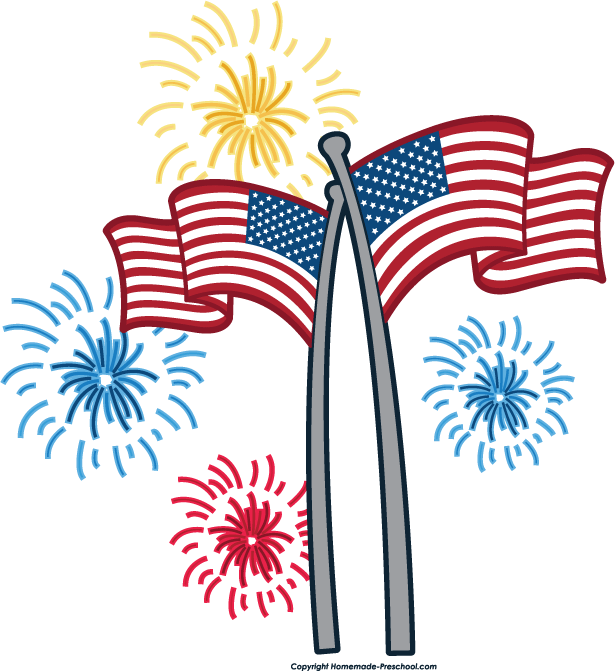 Sunlight Zone8Ocean diorama9Fish in the Sunlight zone10In House Field Trip:Ranger Jack11Edible Craft: Coral Reef12Splash DayPizza Fridays!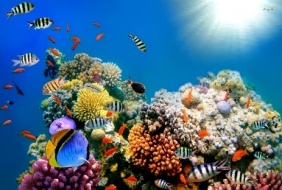 Sunlight Zone15Ocean in a bottle 16Story time:Rainbow Fish17Rainbow FishCraft18In HouseField Trip:Environmental Nature Center19Splash DayPizza Fridays!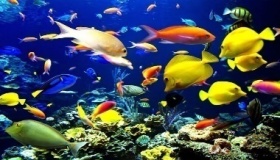 Twilight Zone22Wax paper sea 23Fish in the Twilight Zone24In House Field Trip:Reptile Show 25Edible Craft:Ocean Scene26Splash DayPizza Fridays!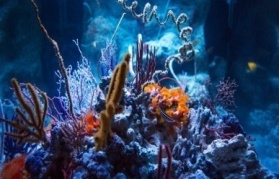 Twilight Zone29Paper plateaquarium30StarfishCraft31Edible Craft:Marshmallow OctopusAugust 1Neon Fish CraftAugust 2Splash DayPizza Fridays!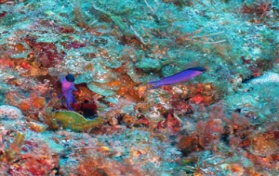 MondayTuesdayWednesdayThursdayFridayMidnight Zone5Decorative Shells6In HouseField Trip:Bubblemania7Angler Fish Craft8Edible Craft:Fish bowl9Splash DayPizza Fridays!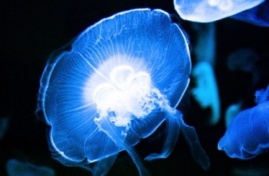 Abyssal Zone12Story time:The Bravest Fish13Fish in the Abyssal Zone14SquidCraft15Edible Craft: Sailboat16Splash DayPizza Fridays!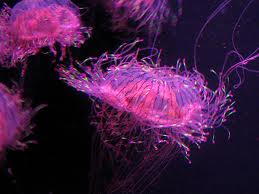 Ocean Activities 19     Ocean Songs20In HouseField Trip:Magic Show21CountingGold Fish22Going Fishing23Splash DayPizza Fridays!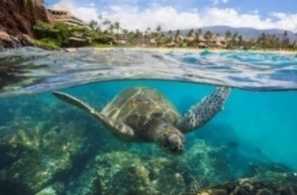 End of Summer Fun!26Share an Ocean Animal27Share a BookDay28Ocean Art29School Closed In-Service Day 30School ClosedIn-Service Day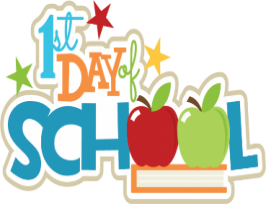 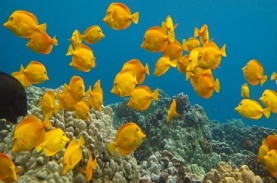 First Week of SchoolSeptember  2No SchoolLabor DaySeptember 3First Day of School